Об утверждении состав комиссии по рассмотрению заявок, принятия решений о согласовании создания мест (площадок) накопления твёрдых коммунальных отходов и включение их в реестр мест (площадок) накопления твердых коммунальных отходов на территории сельского поселенияВ целях организации работы по обустройству мест (площадок) накопления твёрдых коммунальных отходов и ведения их реестра на территории сельского поселения Саитбабинский сельсовет муниципального района Гафурийский район  Республики Башкортостан, в соответствии с п. 24 части 1 статьи 16 Федерального закона от 06.10.2003 № 131- ФЗ «Об общих принципах организации местного самоуправления в Российской Федерации» , постановлением Правительства Российской Федерации от 31.08.2018 № 1039 «Об утверждении Правил обустройства мест (площадок) накопления твёрдых коммунальных отходов и ведения их реестра» постановляю: 1. Утвердить состав комиссии по рассмотрению заявок, принятия решений о согласовании создания мест (площадок) накопления твёрдых коммунальных отходов и включение их в реестр мест (площадок) накопления твердых коммунальных отходов на территории сельского поселения (приложение № 1). 2. Утвердить Положение о  комиссии по рассмотрению заявок, о согласовании создания мест (площадок) накопления твёрдых коммунальных отходов и включение их в реестр мест (площадок) накопления твердых коммунальных отходов на территории сельского поселения ( приложение № 2 ). 3.Утвердить форму заявки о согласовании создания места (площадки)накопления твёрдых коммунальных отходов на территории сельского поселения Саитбабинский сельсовет  муниципального района  Гафурийский  район  ( приложение №3) 4.Утвердить форму заявки о включении сведений о месте (площадке) накопления твёрдых коммунальных отходов в реестр мест (площадок) накопления твердых коммунальных отходов на территории сельского поселения Саитбабинский сельсовет  муниципального района  Гафурийский  район ( приложение№ 4). 5. Утвердить  реестр мест (площадок) накопления твердых коммунальных отходов в сельском поселении Саитбабинский сельсовет (приложение № 5). 6. Разместить  на официальном сайте сельского поселения Саитбабинский сельсовет муниципального района Гафурийский район Республики Башкортостан в сети «Интернет» /..7. Контроль за исполнением настоящего постановления оставляю за собой.Глава сельского поселения                                           В.С.Кунафин                                                                                      Приложение №1                                                          к постановлению Администрации                                                              сельского поселения  Саитбабинский сельсовет                                                          от  20.04.2021г. № 38Состав комиссии по рассмотрению заявок, принятию решений о согласовании создания мест (площадок) накопления твёрдых коммунальных отходов и включение их в реестр мест (площадок) накопления твердых коммунальных отходов  на территории сельского поселения Саитбабинский сельсовет муниципального района Гафурийский район Республики Башкортостан.Председатель комиссии:  Кунафин В.С. -   глава  сельского   поселения;                                                 Секретарь комиссии:  Байбулдина Ф.З. – управляющий делами       сельского поселения;Члены комиссии: Суфиянова В.Х. – специалист 1 категории;                                Сулейманов Х.М.- депутат Совета  сельского поселения;                                Хайруллина З.Х. - депутат Совета  сельского поселения                                (по согласованию)                                                                                       Приложение №2                                                                          к постановлению Администрации                                                                          сельского  поселения Саитбабинский сельсовет                                                                          от  20.04.2021 г. № 38Положениео комиссии по рассмотрению заявок, принятия решений о согласовании создания мест (площадок) накопления твёрдых коммунальных отходов и включение их в реестр мест (площадок) накопления твердых коммунальных отходов на территории сельское поселение1. Общие положения	1.1. Комиссия по рассмотрению заявок, принятия решений о согласовании создания мест (площадок) накопления твёрдых коммунальных отходов и включение их в реестр мест (площадок) накопления твердых коммунальных отходов на территории сельского поселения является постоянно действующим коллегиальным органом для рассмотрения заявок, принятия решений о создании мест (площадок) накопления твёрдых коммунальных отходов и включение их в реестр мест (площадок) накопления твердых коммунальных отходов на территории сельского  поселения.	1.2. В своей деятельности комиссия руководствуется Федеральным законом от 06.10.2003 № 131-ФЗ "Об общих принципах организации местного самоуправления в Российской Федерации", Федеральным законом от 24.06.1998 № 89-ФЗ "Об отходах производства и потребления", Федеральным законом от 27.07.2006 № 152-ФЗ "О персональных данных", "СанПиН 42-128-4690-88. Санитарные правила содержания территорий населенных мест", постановлением Правительства Российской Федерации от 31.08.2018 № 1039 "Об утверждении Правил обустройства мест (площадок) накопления твердых коммунальных отходов и ведения их реестра", Правилами обустройства мест (площадок) накопления твердых коммунальных отходов и ведения их реестра на территории сельского поселения.2. Цели, задачи и функции комиссии (уполномоченного органа)2.1.Комиссия создается с целью рассмотрения заявок от заявителей, принятия решений о согласовании создания мест (площадок) накопления твёрдых коммунальных отходов и включение их в реестр мест (площадок) накопления твердых коммунальных отходов на территории  сельского  поселения.2.2. Комиссия) в соответствии с возложенными на него задачами выполняет следующие функции:- рассмотрение заявок от заявителей о согласовании создания места (площадки) накопления твердых коммунальных отходов на территории сельского поселения по установленной форме;- рассмотрение заявок от заявителей по включению сведений о месте (площадке) накопления твердых коммунальных отходов в реестр мест (площадок) накопления твердых коммунальных отходов на территории сельского поселения по установленной форме;- принятия решений о создании мест (площадок) накопления твёрдых коммунальных отходов на территории сельского поселения;- включение мест (площадок) накопления твёрдых коммунальных отходов в реестр мест (площадок) накопления твердых коммунальных отходов на территории  сельского поселения.3. Организация работы комиссии (уполномоченного органа)3.1. Положение о комиссии численный и персональный состав утверждается и изменяется постановлением Администрации.Комиссия состоит из председателя, секретаря и членов комиссии.3.2. Состав комиссии должен исключать возможность возникновения конфликта интересов, который мог бы повлиять на принимаемые решения.3.3. Заседания комиссии проводятся по мере необходимости.3.4. Комиссия в праве в соответствии с Правилами обустройства мест (площадок) накопления твердых коммунальных отходов и ведения их реестра на территории сельского поселения:3.4.1 рассматривать:- заявки о согласовании создания места (площадки) накопления твердых коммунальных отходов на территории  сельского поселения,- заявки о включении сведений о месте (площадке) накопления твердых коммунальных отходов в реестр мест (площадок) накопления твердых коммунальных отходов на территории  сельского поселения;3.4.2 в целях оценки заявки на предмет соблюдения требований законодательства Российской Федерации в области санитарно-эпидемиологического благополучия населения к местам (площадкам) накопления твердых коммунальных отходов вправе запрашивать позицию соответствующего территориального органа федерального органа исполнительной власти, уполномоченного осуществлять федеральный государственный санитарно-эпидемиологический надзор уполномоченный орган;3.4.3 принимать решение об отказе в согласовании создания места (площадки) накопления твердых коммунальных отходов на территории  сельского поселения;3.4.4 принимать решение об отказе во включении сведений о месте (площадке) накопления твердых коммунальных отходов в реестр мест (площадок) накопления твердых коммунальных отходов на территории  сельского поселения 3.5. Решение об отказе в согласовании создания места (площадки) накопления твердых коммунальных отходов на территории  сельского поселения являются:а) несоответствие заявки установленной форме;б) несоответствие места (площадки) накопления твердых коммунальных отходов требованиям правил благоустройства сельского поселения, требованиям законодательства РФ в области санитарно-эпидемиологического благополучия населения, иного законодательства РФ, устанавливающего требования к местам (площадкам) накопления твердых коммунальных отходов.3.6. Решение об отказе во включении сведений о месте (площадке) накопления твердых коммунальных отходов в реестр мест (площадок) накопления твердых коммунальных отходов на территории  сельского поселения принимается в следующих случаях:а) несоответствие заявки о включении сведений о месте (площадке) накопления твердых коммунальных отходов в реестр установленной форме;б) наличие в заявке о включении сведений о месте (площадке) накопления твердых коммунальных отходов в реестр недостоверной информации;в) отсутствие согласования с комиссией (уполномоченным органом) создания места (площадки) накопления твердых коммунальных отходов.3.7. Комиссия уведомляет заявителя о принятом решении в соответствии с Правилами обустройства мест (площадок) накопления твердых коммунальных отходов и ведения их реестра на территории  сельского поселения 3.8. Решение комиссии считается принятым, если за него проголосовало более половины участвующих в заседании членов комиссии.3.9. Руководство деятельностью комиссии осуществляет председатель комиссии, который несет ответственность за выполнение возложенных на комиссию задач и осуществление функций.Председатель комиссии:- определяет время рассмотрения заявок от заявителей о согласовании создания мест (площадок) накопления твёрдых коммунальных отходов.Секретарь комиссии:- организует подготовку материалов для рассмотрения на комиссии;- регистрирует поступившие заявки о согласовании создания места (площадки) накопления твердых коммунальных отходов на территории  сельского поселения и о включении сведений о месте (площадке) накопления твердых коммунальных отходов в реестр мест (площадок) накопления твердых коммунальных отходов на территории  сельского поселения; - направляет запрос в соответствующий территориальный орган федерального органа исполнительной власти, уполномоченный осуществлять федеральный государственный санитарно-эпидемиологический надзор с целью оценки заявки на предмет соблюдения требований законодательства Российской Федерации в области санитарно-эпидемиологического благополучия населения к местам (площадкам) накопления твердых коммунальных отходов в соответствии с Правилами обустройства мест (площадок) накопления твердых коммунальных отходов и ведения их реестра на территории  сельского поселения;- определяет повестку и проводит заседания комиссии;- формирует пакет документов на рассмотрение комиссии;- ведет и оформляет протоколы заседаний комиссии;- подготавливает проекты актов об определении мест размещения контейнеров и контейнерных площадок для сбора твердых бытовых отходов;- уведомляет заявителя о принятом решении в соответствии с Правилами обустройства мест (площадок) накопления твердых коммунальных отходов и ведения их реестра на территории  сельского поселения оформляет соответствующие документы для включения в реестр мест (площадок) накопления твердых коммунальных отходов на территории  сельского поселения в соответствии с Правилами обустройства мест (площадок) накопления твердых коммунальных отходов и ведения их реестра на территории  сельского поселения;- вносит корректировку в схему размещения мест (площадок) накопления твердых коммунальных отходов отражает данные о нахождении мест (площадок) накопления твердых коммунальных отходов на карте.Члены комиссии вправе вносить предложения о рассмотрении на заседаниях комиссии вопросов, отнесенных к ее компетенции.3.10. На заседаниях комиссии ведется протокол, в котором указывается характер рассматриваемых вопросов. Протокол подписывается председателем и секретарем комиссии;3.11. Результаты работы комиссии оформляются актом об определении места размещения контейнерной площадки. К акту прилагается графический материал.3.12. Акт об определении места размещения контейнерной площадки утверждается Председателем комиссии. Утвержденный акт служит основанием для размещения контейнерной площадки.3.13. Утвержденный Акт об определении места размещения контейнерной площадки направляется в Администрацию для формирования сводного реестра не позднее 3 рабочих дней со дня принятия решения о включении сведений о месте (площадке) накопления твердых коммунальных отходов в реестр мест (площадок) накопления твердых коммунальных отходов на территории  сельского поселенияПриложение №3Утверждена постановлением Администрации сельского  поселения Саитбабинский сельсовет                                                                          от  20.04.2021 г. № 38Заявкао согласовании создания места (площадки) накопления твёрдых коммунальных отходов на территории  сельского поселенияПрошу согласовать создание места (площадки) накопления твёрдых коммунальных отходов на территории сельского поселения Саитбабинский сельсовет:1.Данные о предполагаемом нахождении места (площадки) накопления твёрдых коммунальных отходов:1.1.Адрес:	1.2.Географические координаты:	2.Данные о технических характеристиках предполагаемого места (площадки) накопления твёрдых коммунальных отходов:2.1.покрытие:	2.2.площадь:	2.3.количество планируемых к размещению контейнеров и бункеров с указанием их объема:	3.Данные о собственнике планируемого места (площадки) накопления твёрдых коммунальных отходов:3.1.для юридических лиц:-полное наименование:	-ОГРН записи в ЕГРЮЛ:	-фактический адрес:	3.2.для индивидуальных предпринимателей:-ФИО:	-ОГРН записи в ЕГРИП:	-адрес регистрации по месту жительства:	3.3.для физических лиц:-ФИО:	-серия, номер и дата выдачи паспорта или иного документа, удостоверяющего личность:-адрес регистрации по месту жительства:	-контактные данные:	4. Данные о предполагаемых источниках образования твёрдых коммунальных отходов, которые планируются к складированию в месте (на площадке) накопления твёрдых коммунальных отходов:4.1. сведения об одном или нескольких объектах капитального строительства, территории (части территории) поселения, при осуществлении деятельности на которых у физических и юридических лиц образуются твёрдых коммунальных отходов, планируемые к складированию в соответствующем месте (на площадке) накопления твёрдых коммунальных отходов:К заявке прилагается:1.Схема размещения места (площадки) накопления твёрдых коммунальных отходов на карте масштаба Саитбабинский сельсовет.2.Документы, подтверждающие права на земельный участок.Заявитель подтверждает подлинность и достоверность представленных сведений и документов.Заявитель:«	»	2021года		подписьПриложение №4Утвержденапостановлением Администрации сельского поселения Саитбабинский сельсовет от  20.04.2021 г. № 38Заявкао включении сведений о месте (площадке) накопления твёрдых коммунальных отходов в реестр мест (площадок) накопления твёрдых коммунальных отходов на территории сельского поселенияПрошу включить в Реестр мест (площадок) накопления твёрдых коммунальных отходов на территории сельского поселения Гафурийский сельсовет  место (площадку) накопления твёрдых коммунальных отходов:1.Данные о нахождении места (площадки) накопления твёрдых коммунальных отходов:1.1.Адрес:	1.2.Географические координаты:	2.Данные о технических характеристиках места (площадки) накопления твёрдых коммунальных отходов:2.1.покрытие:	2.2.площадь:	2.3.количество размещенных и планируемых к размещению контейнеров и бункеров суказанием их объема:	3.Данные о собственнике места (площадки) накопления твёрдых коммунальных отходов:3.1.для юридических лиц:-полное наименование:	-ОГРН записи в ЕГРЮЛ:	-фактический адрес:	3.2.для индивидуальных предпринимателей:-ФИО:	-ОГРН записи в ЕГРИП:	-адрес регистрации по месту жительства:	3.3.для физических лиц:-ФИО:-серия, номер и дата выдачи паспорта или иного документа, удостоверяющего личность:-адрес регистрации по месту жительства:	-контактные данные:	4.Данные об источниках образования твёрдых коммунальных отходов, которые складируются в месте (на площадке) накопления твёрдых коммунальных отходов:4.1.Сведения об одном или нескольких объектах капитального строительства, территории (части территории) поселения, при осуществлении деятельности на которых у физических и юридических лиц образуются твёрдых коммунальных отходов, складируемые в соответствующем месте (на площадке) накопления твёрдых коммунальных отходов:К заявке прилагается:- Схема размещения места (площадки) накопления твёрдых коммунальных отходов на карте масштаба Саитбабинский сельсовет.Заявитель подтверждает подлинность и достоверность представленных сведений и документов.Заявитель:«	»	2021года		подписьГлава сельского поселения                                    В.С.Кунафин   Приложение №5 к постановлению Администрации сельского поселения Саитбабинский сельсоветот  20.04.2021 г. № 38РЕЕСТРмест (площадок) накопления ТКО на территории сельского поселения Саитбабинский сельсовет  муниципального района Гафурийский район Республики БашкортостанГлава сельского поселения                                      В.С.Кунафин             БАШ?ОРТОСТАН РЕСПУБЛИКА№Ы;АФУРИ РАЙОНЫ МУНИЦИПАЛЬ РАЙОНЫНЫ*СЭЙЕТБАБА АУЫЛСОВЕТЫ АУЫЛ БИЛ"М"№ЕХАКИМИ"ТЕБАШ?ОРТОСТАН РЕСПУБЛИКА№Ы;АФУРИ РАЙОНЫ МУНИЦИПАЛЬ РАЙОНЫНЫ*СЭЙЕТБАБА АУЫЛСОВЕТЫ АУЫЛ БИЛ"М"№ЕХАКИМИ"ТЕ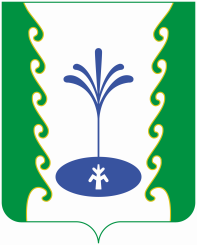 АДМИНИСТРАЦИЯСЕЛЬСКОГО ПОСЕЛЕНИЯСАИТБАБИНСКИЙ СЕЛЬСОВЕТМУНИЦИПАЛЬНОГО РАЙОНА ГАФУРИЙСКИЙ РАЙОНРЕСПУБЛИКИ БАШКОРТОСТАНАДМИНИСТРАЦИЯСЕЛЬСКОГО ПОСЕЛЕНИЯСАИТБАБИНСКИЙ СЕЛЬСОВЕТМУНИЦИПАЛЬНОГО РАЙОНА ГАФУРИЙСКИЙ РАЙОНРЕСПУБЛИКИ БАШКОРТОСТАН?АРАРПОСТАНОВЛЕНИЕ20 апрель, 2021 йыл№ 3820 апреля 2021 года№п/пДанные о нахождении мест (площадок) накопления ТКОДанные о технических характеристиках  мест (площадок) накопления ТКОДанные о собственниках мест (площадок) накопления ТКОДанные об источниках образования ТКО1д.Имянникул.Г.Валиева,2бКаркас из труб, покрытый профилированным листом на дорожной плитеАдминистрация СП Саитбабинский сельсовет МР Гафурийский район РБОГРН1020201253830Частные домовладения д.Имянник ул. Г.Валиева2д.Юзимяновоул.Революционная, 47аКаркас из труб, покрытый профилированным листом на дорожной плитеАдминистрация СП Саитбабинский сельсовет МР Гафурийский район РБОГРН1020201253830Частные домовладения д.Юзимяново ул. Революционная, ул.30 лет Победы, ул.Молодежная, ул.Казанская3д.Усмановоул.Центральная, 40аКаркас из труб, покрытый профилированным листом на дорожной плитеАдминистрация СП Саитбабинский сельсовет МР Гафурийский район РБОГРН1020201253830Частные домовладения д.Усманово ул. Центральная, ул.Совхозная, ул.Лесная, ул.Мира, ул.Партизанская4с.Саитбабаул.Партизанская, 1аКаркас из труб, покрытый профилированным листом на дорожной плитеАдминистрация СП Саитбабинский сельсовет МР Гафурийский район РБОГРН1020201253830Частные домовладения с.Саитбаба ул. Партизанская, ул.Ж.Киекбаева, ул.Комсомольская, пер.Юбилейный,ул.Юбилейная,пер.Ж.Киекбаева5с.Саитбабаул.Братьев Даминевых, 53Каркас из труб, покрытый профилированным листом на дорожной плитеАдминистрация СП Саитбабинский сельсовет МР Гафурийский район РБОГРН1020201253830Частные домовладения с.Саитбаба ул. Братьев Даминевых, ул.Зилим, ул.30 лет Победы6с.Саитбабаул.Молодежная, 18аКаркас из труб, покрытый профилированным листом на дорожной плитеАдминистрация СП Саитбабинский сельсовет МР Гафурийский район РБОГРН1020201253830Частные домовладения с.Саитбаба ул. Молодежная, ул.А.Вахитова, ул.К.Сагадиева, ул.Утягановых, ул.Мендим, ул.Школьная, пер.Молодежный, ул. Каширина, пер.Каширина7д.Кулкановоул.Альдашля, 41бКаркас из труб, покрытый профилированным листом на дорожной плитеАдминистрация СП Саитбабинский сельсовет МР Гафурийский район РБОГРН1020201253830д.Кулкановоул.Альдашля, ул.Буляк